Miembros del Consejo RectorGerencia Municipal de Urbanismo de Santa Cruz de Tenerife
Información actualizada Septiembre 2023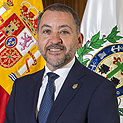 D. José Manuel BermúdezAlcalde Excmo. Ayuntamiento de Santa Cruz
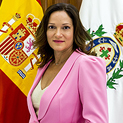 Dª Zaida Candelaria González RodríguezSr. vicepresidenta 1º Consejera Directora
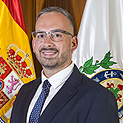 D. Javier Rivero RodríguezConsejero (CC)
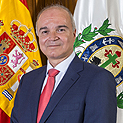 D. José Alberto Díaz-Estébanez LeónConsejero (CC)
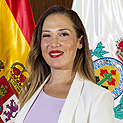 Dª Patricia Hernández GutiérrezConsejero (PSOE)
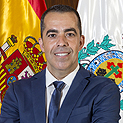 D. Florentino Guzmán-Plasencia MediaConsejero (PSOE)
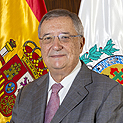 D. Antonio Cándido Rodríguez HernándezConsejero (PSOE)
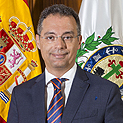 D. Carlos Enrique Tarife HernándezConsejero (PP)
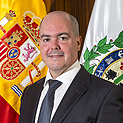 D. Alejando Santiago Gómez RodríguezConsejero (VOX)
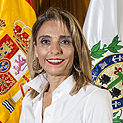 Dª. Gladis de León LeónConsejera (CC)
Miembros Comisión InformativaGerencia Municipal de Urbanismo de Santa Cruz de Tenerife
Información actualizada Septiembre 2023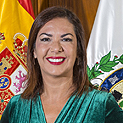 Dª. Evelyn del Carmen Alonso HernándezGrupo Municipal Coalición Canaria
D. Javier Rivero RodríguezConsejero (CC)
D. José Alberto Díaz-Estébanez LeónConsejero (CC)
Dª Zaida Candelaria González RodríguezGrupo Municipal Popular
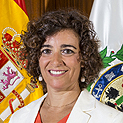 Dª. Alicia Cebrián Martínez de LagosGrupo Municipal Popular
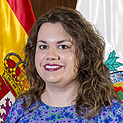 Dª. Elena Mateo MoralesGrupo Municipal Socialista
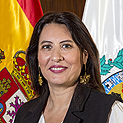 Dª. Mónica Esther Brito RodríguezGrupo Municipal Socialista
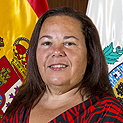 Dª. Ana Delia Darias SánchezGrupo Municipal Socialista
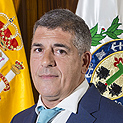 D. Juan Manuel Hermoso AntolínGrupo Municipal VOX
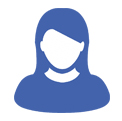 Dña. Belinda Pérez ReyesSecretaria General